Краткая инструкция по стилю для просмотра ответного файлаСтиль для просмотра файла ответа представляет собой xslt-файл, предназначенный для автоматического преобразования xml-файла, содержащего информацию о результате передачи данных, в комфортный для пользователя вид.Пошаговые рекомендации:Создать на ПК папку C:\MICEX\XSLT\.Разместить в данной папке файл MoexClientsAnswer.xslt. После выполнения вышеописанных шагов ответный xml-файл можно открывать в Microsoft Excel или Internet Explorer.Для просмотра ответного xml-файла в Microsoft Excel его необходимо открыть с помощью данной программы (либо просто перетащить файл в окно Excel), после чего в открывшемся диалоговом окне «Импорт XML» установить переключатель в положение «открыть файл, применяя следующую таблицу стилей (выберите одну)», выбрать путь к файлу «C:\MICEX\XSLT\MoexClientsAnswer.xslt» и кликнуть по кнопке «ОК». 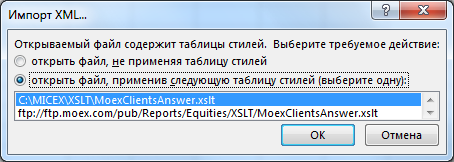 Открывшийся файл будет выглядеть так: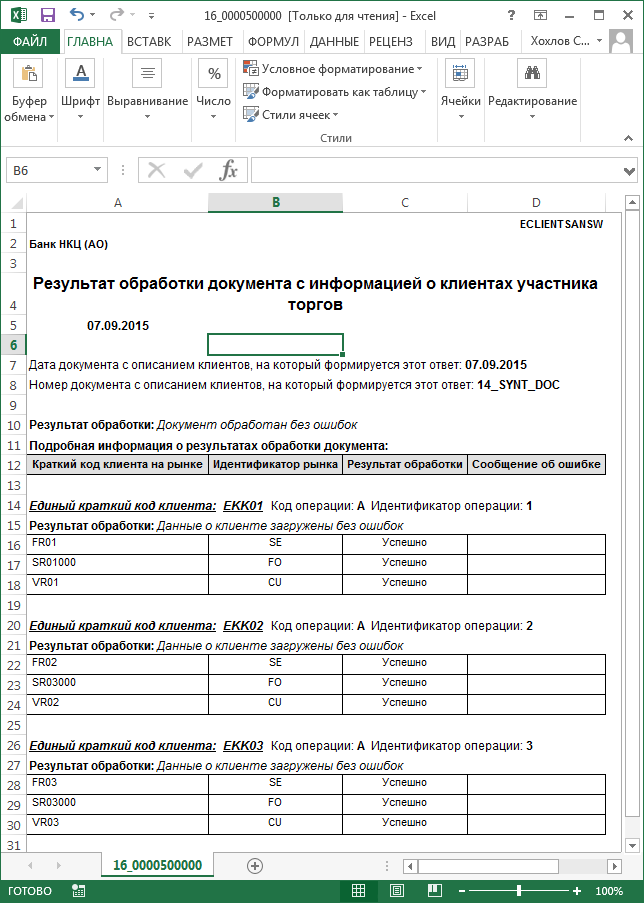 Для просмотра ответного xml-файла в Internet Explorer его нужно открыть с помощью данного браузера (либо просто перетащить файл в окно Internet Explorer). Никаких дополнительных действий производить не требуется.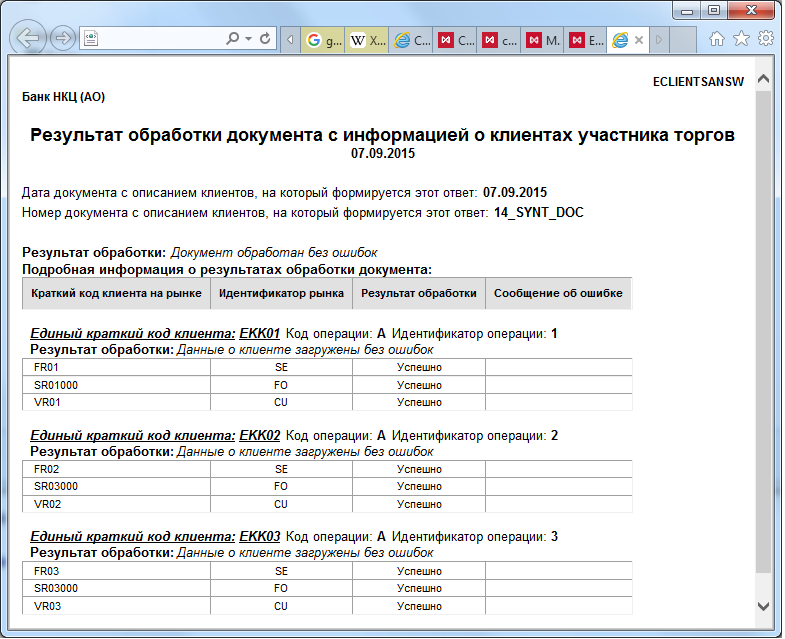 